Liceo Scientifico Statale “Michele Guerrisi” Cittanova RC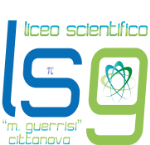 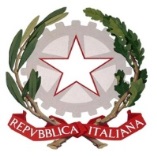 Contrada Casciari s.n.c. - 89022 Cittanova (RC) Tel. 0966/439110Email:  rcps060002@istruzione.it  –  rcps060002@pec.istruzione.itDistr. Scolastico n. 37 – Cod. Mec. RCPS060002 - c.f. 82000460806Al Dirigente Scolasticodel Liceo Scientifico Statale“M. Guerrisi” di Cittanova (RC)___l___ sottoscritto__  _____________________________ nat__ a ___________________ avendo frequentato nell’anno scolastico _______/_______ la classe 5^ sez. _____ di questo Istituto ed avendo superato l’esame di Stato conclusivo del percorso di studiCHIEDEalla S.V. il rilascio del Diploma Originale.Allega alla presente il seguente versamento di € 15,13 da effettuare sul c.c.p. n. 1016, intestato a “Agenzia delle Entrate Centro Operativo di Pescara” indicando come causale: Ritiro Diploma.Cittanova ______________FIRMA    ____________________________